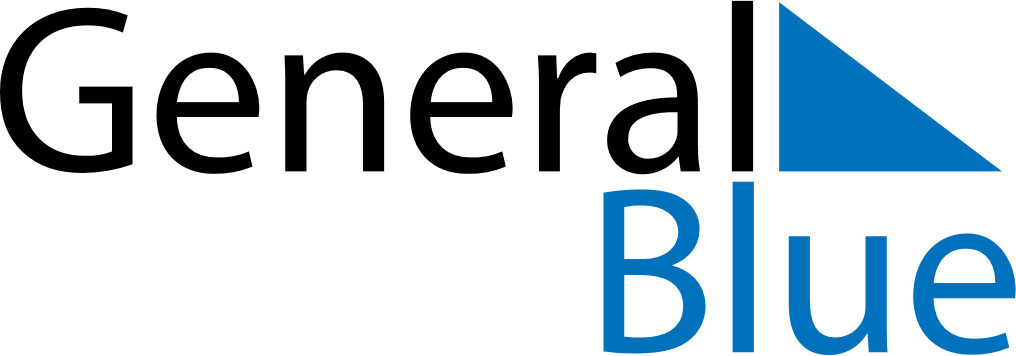 September 1670September 1670September 1670September 1670September 1670SundayMondayTuesdayWednesdayThursdayFridaySaturday123456789101112131415161718192021222324252627282930